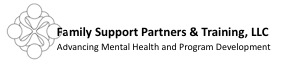 Stephanie Hoffman, PhD, CFSP, CPM                                                                                                  208-376-3409fam.sup.partners@gmail.com                                                                        Family Support Partners & Training  Certified Family Support Partner Provider Survey* Complete the survey and email it to fam.sup.partners@gmail.com *Certified Family Support Partners (CFSPs) are parents/caregivers who have raised or are raising a child with a mental health diagnosis. CFSPs are peers to the caregiver and they have walked-the-walk of lived experience navigating child-serving systems of care, feeling the emotions of what it’s like to obtain an assessment and services for their child, as well as collaborating with multiple professionals who are all trying to help, but most often are coming from different perspectives. CFSPs were established in Idaho around 2015 and have been an Optum Idaho service through Medicaid since that time. This service is valuable to caregivers and their families as it provides support to caregivers by decreasing their feelings of isolation, increasing their feelings of empowerment and hope, and assisting them in becoming engaged in the process.Family Support Partners & Training, LLC would like your input regarding the CFSP service. The results of this survey will help us to better understand the needs of providers as they relate to CFSPs, as well as what is working. We want to know your experience in obtaining training, your thoughts about the certification process, hiring and maintaining CFSPs, and preparing your workforce and families for the service so that we can improve our training and consultation services. We will share the results with the state behavioral health authority if there is interest. This confidential survey should take no more than 10 - 15 minutes of your time. We will post the  results to our website. We value your input and greatly appreciate your time. Thank you.Resources:BPA Health - certification 					Optum Idaho LOC GuidelinesIDHW- Division of Behavioral Health (IDAPA Rules, Standards, Code of Ethics, Guidelines for Supervision)Have you heard of Certified Family Support Partners (CFSPs)?        ___Yes           ___NoDo you know what CFSPs do and how they can enhance the services you provide within your agency?        ___Yes           ___NoIf you responded yes to #2, describe your perception of the duties of a CFSP.Do you employ CFSPs within your agency?        ___Yes           ___NoIf yes to #4, how long have you been employing CFSPs?If No to #4, what are the reasons you do not utilize this service within your agency?If you employ CFSPs, have the trainings and the registration process for trainings been satisfactory?         ___Yes           ___NoIf you answered No to #7, what has not been helpful?If you answered No to #7, what would you change about the trainings or registration process? If you answered Yes to #7, what has been helpful/useful about the trainings and registration process? Would you like trainings, webinars, a discussion group, presentations, etc. to learn more about setting up a CFSP service or enhancing the one you have?         ___Yes           ___No If Yes to #11, what particularly are you interested in? Do you need assistance helping families understand and appreciate the CFSP service you provide?        ___Yes           ___No  If Yes to #13, describe this need. Do your CFSPs need guidance with the  certification and the re-certification processes?        ___Yes           ___NoWhat other thoughts, ideas, concerns, and questions do you have about the CFSP training, certification and the service?